Space Quiz Study Guide KeyScientists think that our universe is approximately __10__ to __15__ billion years old.
One piece of evidence that supports the big bang theory is the observation that most 

     galaxies are moving _away from one another___.
The theory astronomers have developed to describe the formation of the universe is 

     called the __Big Bang Theory_____.
What type of galaxy is the Milky Way Galaxy? _____a spiral galaxy___
What does the prefix “helio” mean? _________sun_____________
What do we call the space measurement that is equal to the distance of The Earth to the Sun? ___Astronomical Units _________________________
 The geocentric theory states that the _____Earth____ is located in the center of our solar system.
The __heliocentric__ Theory states that the sun is in the center of our solar system.
Order these from smallest to largest: solar system, planet, universe, galaxy

 __planet__    _____solar system__   ____galaxy__   __universe__
The three types of galaxies are: 

___Spiral___  ____elliptical_____   __irregular___
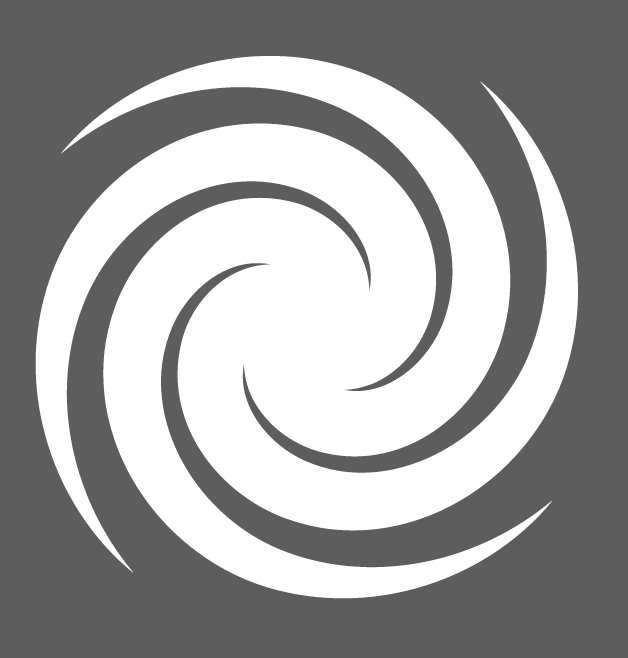  Our solar system is located in the __outer arm or edge___ of the Milky Way Galaxy.

      (fill in blank and draw picture in box.  Draw the Milky Way Galaxy. Place      .           a heart where our solar system would be located.)

The Milky Way is the __galaxy__ in which our ____solar system_____ is located.
A theory is backed up by ___evidence_________.
What includes all the seen and unseen material in space? ___Universe_____
Copernicus changed the model of our solar system by stating the Earth orbited the Sun. This changed the thought that the __Earth____ was no longer the center of the universe.